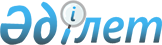 О внесении изменения в постановление акимата от 31 октября 2017 года № 532 "Об утверждении размеров выплат ежемесячного денежного содержания спортсменам, входящим в состав сборных команд Республики Казахстан по видам спорта (национальных сборных команд по видам спорта), их тренерам, а также спортсменам, выступающим в составах сборных команд Республики Казахстан (национальных сборных команд) по игровым видам спорта, их тренерам и руководителям клубных команд"Постановление акимата Костанайской области от 27 мая 2019 года № 220. Зарегистрировано Департаментом юстиции Костанайской области 29 мая 2019 года № 8489
      В соответствии с подпунктом 1-13) пункта 1 статьи 27 Закона Республики Казахстан от 23 января 2001 года "О местном государственном управлении и самоуправлении в Республики Казахстан", подпунктом 20-4) пункта 1 статьи 8 Закона Республики Казахстан от 3 июля 2014 года "О физической культуре и спорте" акимат Костанайской области ПОСТАНОВЛЯЕТ:
      1. Внести в постановление акимата Костанайской области "Об утверждении размеров выплат ежемесячного денежного содержания спортсменам, входящим в состав сборных команд Республики Казахстан по видам спорта (национальных сборных команд по видам спорта), их тренерам, а также спортсменам, выступающим в составах сборных команд Республики Казахстан (национальных сборных команд) по игровым видам спорта, их тренерам и руководителям клубных команд" от 31 октября 2017 года № 532 (опубликовано 29 ноября 2017 года в Эталонном контрольном банке нормативных правовых актов Республики Казахстан, зарегистрировано в Реестре государственной регистрации нормативных правовых актов под № 7333) следующее изменение:
      размеры выплат ежемесячного денежного содержания спортсменам, входящим в состав сборных команд Республики Казахстан по видам спорта (национальных сборных команд по видам спорта), их тренерам, а также спортсменам, выступающим в составах сборных команд Республики Казахстан (национальных сборных команд) по игровым видам спорта, их тренерам и руководителям клубных команд, утвержденные указанным постановлением, изложить в новой редакции согласно приложению к настоящему постановлению.
      2. Государственному учреждению "Управление физической культуры и спорта акимата Костанайской области" в установленном законодательством Республики Казахстан порядке обеспечить:
      1) государственную регистрацию настоящего постановления в территориальном органе юстиции;
      2) в течение десяти календарных дней со дня государственной регистрации настоящего постановления направление его копии в бумажном и электронном виде на казахском и русском языках в Республиканское государственное предприятие на праве хозяйственного ведения "Институт законодательства и правовой информации Республики Казахстан" для официального опубликования и включения в Эталонный контрольный банк нормативных правовых актов Республики Казахстан;
      3) размещение настоящего постановления на интернет-ресурсе акимата Костанайской области после его официального опубликования.
      3. Контроль за исполнением настоящего постановления возложить на курирующего заместителя акима Костанайской области.
      4. Настоящее постановление вводится в действие по истечении десяти календарных дней после дня его первого официального опубликования. Размеры выплат ежемесячного денежного содержания спортсменам, входящим в состав сборных команд Республики Казахстан по видам спорта (национальных сборных команд по видам спорта), их тренерам, а также спортсменам, выступающим в составах сборных команд Республики Казахстан (национальных сборных команд) по игровым видам спорта, их тренерам и руководителям клубных команд
					© 2012. РГП на ПХВ «Институт законодательства и правовой информации Республики Казахстан» Министерства юстиции Республики Казахстан
				Приложение
к постановлению акимата
от 27 мая 2019 года
№ 220Приложение к
постановлению акимата
от 31 октября 2017 года 
№ 532
№ п/п
Классификация соревнований по видам спорта, игровым видам спорта
Место
Размер ежемесячного денежного содержания (месячный расчетный показатель)
Размер ежемесячного денежного содержания (месячный расчетный показатель)
Размер ежемесячного денежного содержания (месячный расчетный показатель)
№ п/п
Классификация соревнований по видам спорта, игровым видам спорта
Место
спортсмен
тренер
руководитель клубной команды
1
Олимпийские игры
1 место
150
3
3
1
Олимпийские игры
2 место
125
3
3
1
Олимпийские игры
3 место
100
3
3
1
Олимпийские игры
4 место
90
3
3
1
Олимпийские игры
5 место
75
3
3
1
Олимпийские игры
6 место
60
3
3
1
Олимпийские игры
лицензия
40
3
3
2
Паралимпийские, Сурдлимпийские игры 

 
1 место
100
3
3
2
Паралимпийские, Сурдлимпийские игры 

 
2 место
80
3
3
2
Паралимпийские, Сурдлимпийские игры 

 
3 место
70
3
3
2
Паралимпийские, Сурдлимпийские игры 

 
4 место
50
3
3
2
Паралимпийские, Сурдлимпийские игры 

 
5 место
40
3
3
2
Паралимпийские, Сурдлимпийские игры 

 
6 место
30
3
3
3
Чемпионат мира по олимпийским видам спорта
1 место
100
3
3
3
Чемпионат мира по олимпийским видам спорта
2 место
80
3
3
3
Чемпионат мира по олимпийским видам спорта
3 место
60
3
3
4
Азиатские игры всех категорий
1 место
80
3
3
4
Азиатские игры всех категорий
2 место
70
3
3
4
Азиатские игры всех категорий
3 место
60
3
3
5
Юношеские Олимпийские игры
1 место
70
3
3
5
Юношеские Олимпийские игры
2 место
50
3
3
5
Юношеские Олимпийские игры
3 место
40
3
3
6
Кубок мира по олимпийским видам спорта, чемпионат Азии по олимпийским видам спорта, чемпионат мира по неолимпийским видам спорта
1 место
60
3
3
6
Кубок мира по олимпийским видам спорта, чемпионат Азии по олимпийским видам спорта, чемпионат мира по неолимпийским видам спорта
2 место
50
3
3
6
Кубок мира по олимпийским видам спорта, чемпионат Азии по олимпийским видам спорта, чемпионат мира по неолимпийским видам спорта
3 место
40
3
3
7
Чемпионат мира среди молодежи, юниоров по олимпийским видам спорта, Всемирная Универсиада
1 место
50
3
3
7
Чемпионат мира среди молодежи, юниоров по олимпийским видам спорта, Всемирная Универсиада
2 место
40
3
3
7
Чемпионат мира среди молодежи, юниоров по олимпийским видам спорта, Всемирная Универсиада
3 место
30
3
3
8
Чемпионат мира среди юношей, кадетов по олимпийским видам спорта, чемпионат Азии среди молодежи, юниоров по олимпийским видам спорта
1 место
40
3
3
8
Чемпионат мира среди юношей, кадетов по олимпийским видам спорта, чемпионат Азии среди молодежи, юниоров по олимпийским видам спорта
2 место
30
3
3
8
Чемпионат мира среди юношей, кадетов по олимпийским видам спорта, чемпионат Азии среди молодежи, юниоров по олимпийским видам спорта
3 место
20
3
3
9
Чемпионат Республики Казахстан по олимпийским, паралимпийским и сурдлимпийским видам спорта (взрослые)

 
1 место
30
3
3
9
Чемпионат Республики Казахстан по олимпийским, паралимпийским и сурдлимпийским видам спорта (взрослые)

 
2 место
25
3
3
9
Чемпионат Республики Казахстан по олимпийским, паралимпийским и сурдлимпийским видам спорта (взрослые)

 
3 место
20
3
3
10
Чемпионат Республики Казахстан по не олимпийским и игровым видам спорта (взрослые)
1 место
20
3
3